Мероприятия по профилактике детского дорожно-транспортного травматизма в ______МБДОУ №37_на 2024 годОУ___________________(подпись руководителя)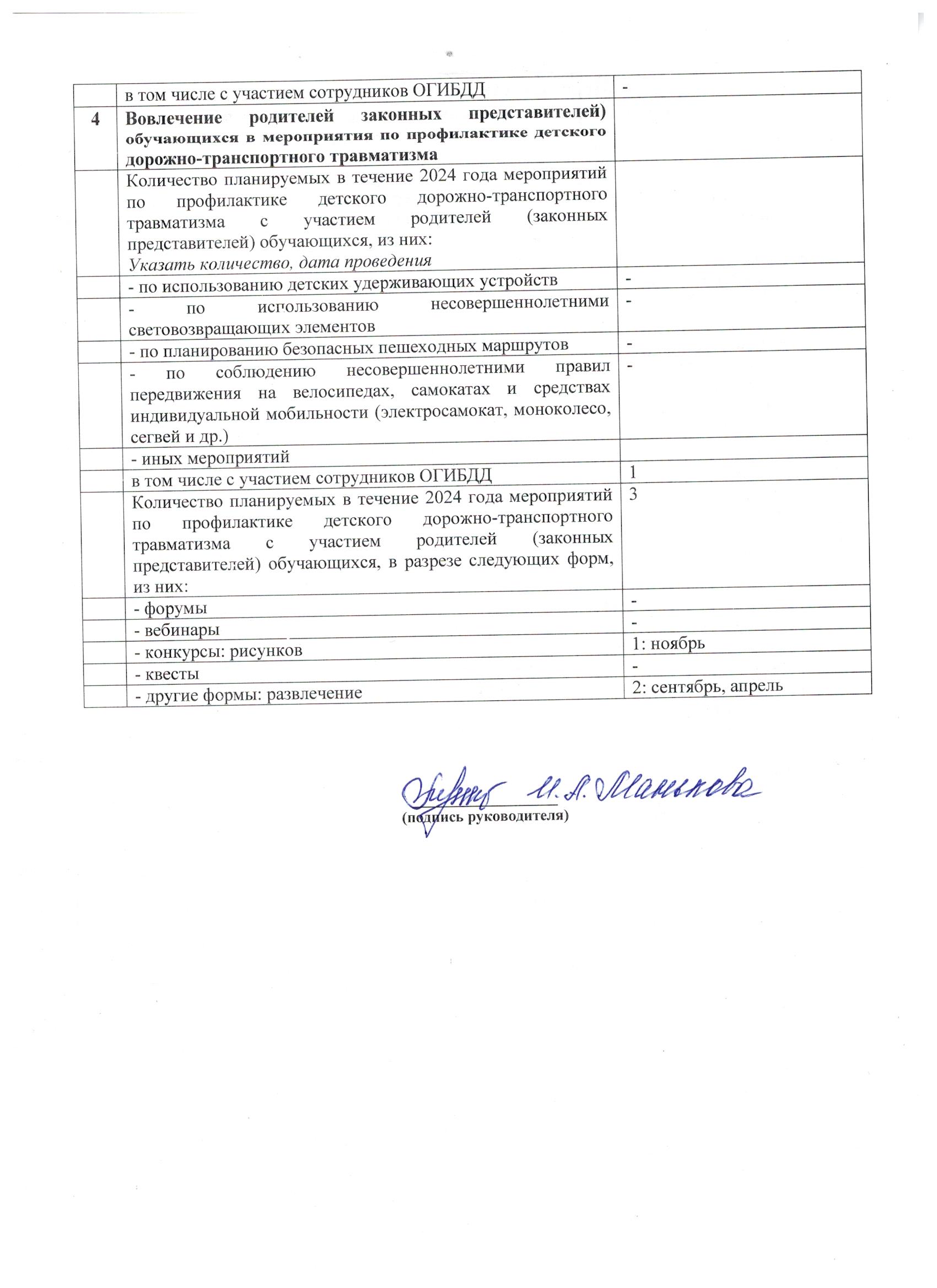 1Организация учебно-методического и материально-технического обеспечения процесса обучения детей основам безопасного поведения на дорогахКоличество технических средств обучения, наглядных учебных и методических материалов, которое планируется приобрести в 2024 году, из них: Указать наименование, количество, планируемая дата (месяц) приобретения.-- технических средств обучения (макеты дорожных знаков, светофоров, перекрестков и т.д.). -- наглядных учебных материалов-- разработанных (обновленных) методических рекомендаций-- обновленных (созданных вновь) схем перекрестков в рекреациях образовательных организаций, на площадках, в других местах-2Уголки по безопасности дорожного движенияКоличество уголков безопасности дорожного движения в образовательном учреждении2Количество уголков безопасности дорожного движения в образовательном учреждении, информацию которых планируется актуализировать в 2024 году23Участие родительских объединений (родительских патрулей), в мероприятиях по профилактике детского дорожно-транспортного травматизмаИмеется ли в вашем образовательном учреждений «Родительский патруль» (да/нет, количество участников)Да, 2-планируется ли создать «Родительский патруль» в 2024 году-Количество планируемых мероприятий с участием родительских объединений (родительских патрулей), из них:Указать количество, дата проведения- родительских собраний с освещением вопросов безопасного поведения детей на дорогах, обеспечения безопасности детей при перевозках в транспортных средствах2: сен6тябрь, май- по контролю за соблюдением детьми правил дорожного движения по пути следования в общеобразовательную организацию и обратно домой4: февраль, май, сентябрь, декабрь- по использованию световозвращающих элементов2: октябрь, январь- по оказанию содействия в проведении пешеходных экскурсий вблизи образовательных организаций2: сентябрь, апрель- по использованию родителями детских удерживающих устройств3: март, июнь декабрь- по соблюдению правил передвижения несовершеннолетних на велосипедах, самокатах и средствах индивидуальной мобильности (электросамокат, моноколесо, сегвей и др.)В течении годаиных мероприятий-в том числе с участием сотрудников ОГИБДД-4Вовлечение родителей законных представителей) обучающихся в мероприятия по профилактике детского дорожно-транспортного травматизмаКоличество планируемых в течение 2024 года мероприятий по профилактике детского дорожно-транспортного травматизма с участием родителей (законных представителей) обучающихся, из них: Указать количество, дата проведения- по использованию детских удерживающих устройств-- по использованию несовершеннолетними световозвращающих элементов-- по планированию безопасных пешеходных маршрутов-- по соблюдению несовершеннолетними правил передвижения на велосипедах, самокатах и средствах индивидуальной мобильности (электросамокат, моноколесо, сегвей и др.)-- иных мероприятийв том числе с участием сотрудников ОГИБДД1Количество планируемых в течение 2024 года мероприятий по профилактике детского дорожно-транспортного травматизма с участием родителей (законных представителей) обучающихся, в разрезе следующих форм, из них:3- форумы-- вебинары-- конкурсы: рисунков1: ноябрь- квесты-- другие формы: развлечение2: сентябрь, апрель